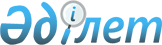 О внесении изменения в решение Каратобинского районного маслихата от 24 декабря 2013 года № 19-13 "Об утверждении Правил оказания социальной помощи, установления размеров и определения перечня отдельных категорий нуждающихся граждан Каратобинского района
					
			Утративший силу
			
			
		
					Решение Каратобинского районного маслихата Западно-Казахстанской области от 30 апреля 2014 года № 23-2. Зарегистрировано Департаментом юстиции Западно-Казахстанской области 16 мая 2014 года № 3531. Утратило силу решением Каратобинского районного маслихата Западно-Казахстанской области от 9 июля 2020 года № 44-2
      Сноска. Утратило силу решением Каратобинского районного маслихата Западно-Казахстанской области от 09.07.2020 № 44-2 (вводится в действие со дня первого официального опубликования).
      В соответствии с Законами Республики Казахстан от 23 января 2001 года "О местном государственном управлении и самоуправлении в Республике Казахстан", от 28 апреля 1995 года "О льготах и социальной защите участников, инвалидов Великой Отечественной войны и лиц, приравненных к ним" и от 13 апреля 2005 года "О социальной защите инвалидов в Республике Казахстан" районный маслихат РЕШИЛ:
      1. Внести в решение Каратобинского районного маслихата от 24 декабря 2013 года № 19-13 "Об утверждении Правил оказания социальной помощи, установления размеров и определения перечня отдельных категорий нуждающихся граждан Каратобинского района" (зарегистрированное в Реестре государственной регистрации нормативных правовых актов № 3416, опубликованное 14 февраля 2014 года в газете "Қаратөбе өңірі") следующее изменение:
      в подпункте 1) пункта 8 цифру "3" заменить цифрой "5".
      2. Настоящее решение вводится в действие в со дня первого официального опубликования.
					© 2012. РГП на ПХВ «Институт законодательства и правовой информации Республики Казахстан» Министерства юстиции Республики Казахстан
				
      Председатель сессии

М. Курмангалиева

      Секретарь районного маслихата

Б. Тойшыбаев
